راهنمای ورود به سيستم گلستان براي پذيرش غيرحضوري دانشجويان جديدالوروددانشجویان گرامی جهت ورودبه سيستم پذیرش غیر حضوری لازم است مراحل ذیل را به ترتیب انجام دهید:نکته مهم: لازم است از مرورگر Internet Explorer یا Google CHrome  استفاده شود.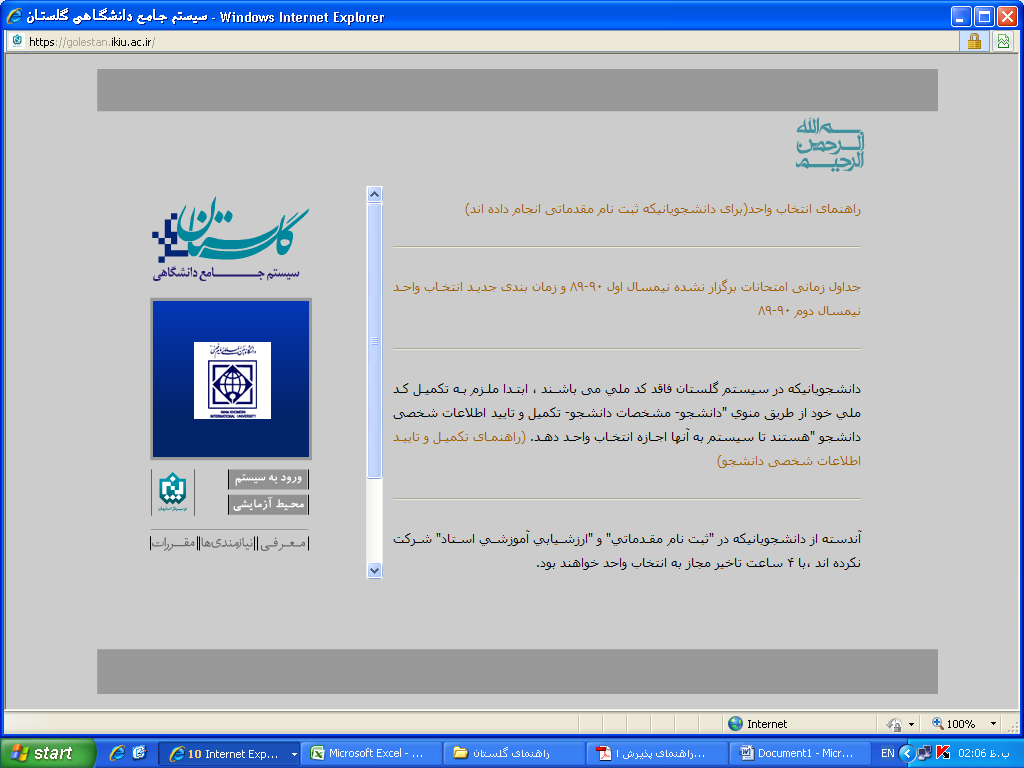 2.پس از این مرحله و ارسال کد نمایشی خواسته شده از کاربر،مطابق شکل زیر وارد صفحه ی login میشود. 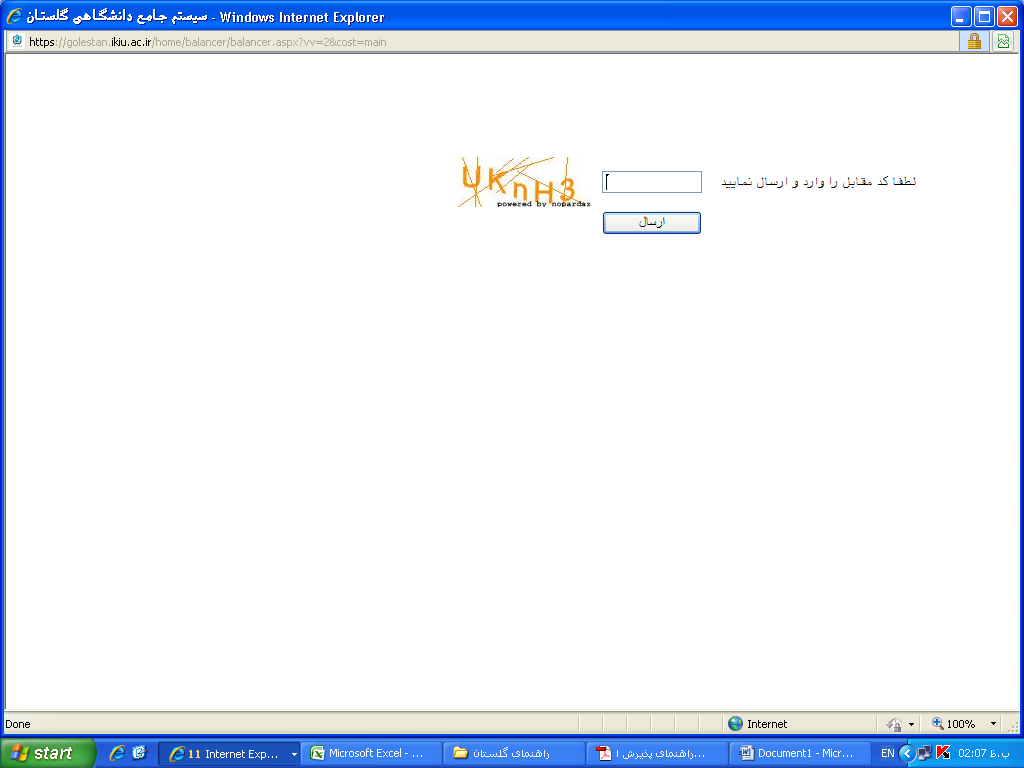 براي ورود به سيستم گلستان به شناسه کاربري و گذر واژه نياز داريد که عبارتند از: شناسه کاربري : شماره داوطلبيu011گذرواژه: شماره ملي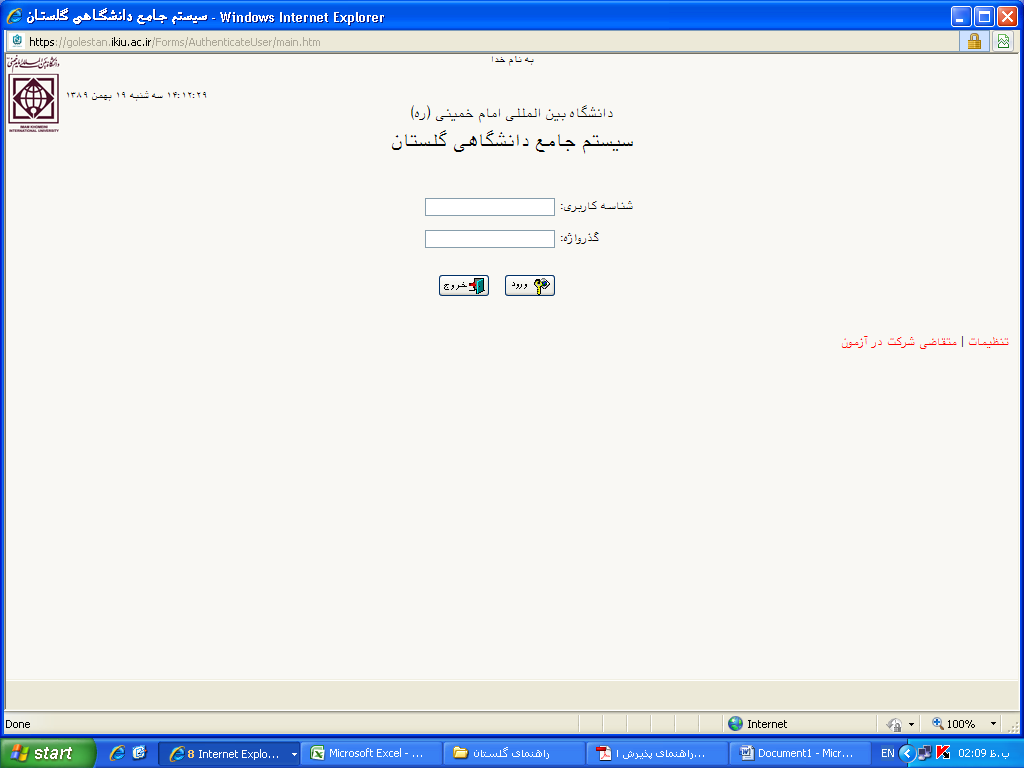 3.در این مرحله از طریق منوی ذیل وارد فرم پذیرش غیر حضوری دانشجویان شوید.آموزش -  پذیرش غیر حضوری دانشجویان – پذیرش غیرحضوری دانشجویان جدیدالورود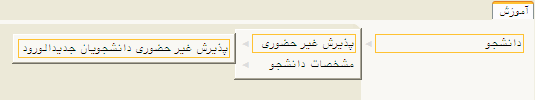 